План работ по содержанию общего имущества МКД на 2013 год  ул.  Радищева   д №. 27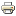 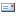 